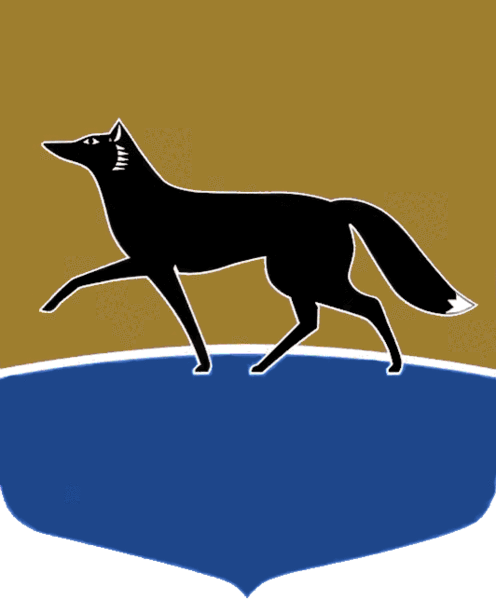 Принято на заседании Думы 28 февраля 2023 года№ 290-VII ДГВ соответствии с Федеральным законом от 06.10.2003 № 131-ФЗ 
«Об общих принципах организации местного самоуправления в Российской Федерации», Уставом муниципального образования городской округ Сургут Ханты-Мансийского автономного округа – Югры Дума города РЕШИЛА:Внести в решение Думы города от 30.06.2015 № 744-V ДГ «О Порядке проведения конкурса по отбору кандидатур на должность Главы города» 
(в редакции от 04.07.2022 № 175-VII ДГ) изменение, изложив абзац десятый части 1 статьи 3 приложения к решению в следующей редакции:«Если кандидат является иностранным агентом или кандидатом, аффилированным с иностранным агентом, сведения об этом должны быть указаны в заявлении.».О внесении изменения в решение Думы города от 30.06.2015 
№ 744-V  ДГ «О Порядке проведения конкурса по отбору кандидатур на должность Главы города»Председатель Думы города_______________ М.Н. Слепов«06» марта 2023 г.Глава города_______________ А.С. Филатов«06» марта 2023 г.